斋月里与经期的妻子发生房事的罚赎كفارة من جامع زوجته الحائض في رمضان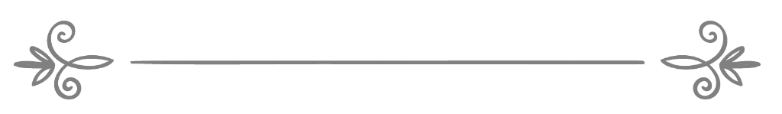 来源：伊斯兰问答网站مصدر : موقع الإسلام سؤال وجواب❧❧编审: 伊斯兰之家中文小组مراجعة: فريق اللغة الصينية بموقع دار الإسلام斋月里与经期的妻子发生房事的罚赎问：有一个忏悔者，因自己与经期的妻子行了房事，现在他该如何交纳罚赎呢？这种事发生在我们之间，虽然我们也知道这是非法的，现在我们想向真主忏悔，做“讨白”，求得真主的宽恕，因此请您们指导我们该怎样做才能求得真主的饶恕！祈求真主为此慈悯您们。答：一切赞颂全归真主！第一：教法学家一致公认：与经期的妇女行房事是非法的，因为清高的真主说：【他们问你月经的﹙律例﹚，你说：「月经是有害的，故在经期中你们应当离开妻子，不要与她们交接，直到她们清洁。」】《黄牛章》第222节《提勒秘日圣训集》中所收录的据艾布胡莱赖（愿真主喜悦他）传述：先知（祈求真主祝福他，并使他平安）说：“谁与经期的妇女性交或是与妻子肛交的话，那他就否认了穆罕默德所传达的宗教。”《提勒秘日圣训集》第135段艾勒巴尼在《提勒秘日圣训集》中核实了这段《圣训》的传述系统是优良的。谁做了这些事，必须忏悔，交纳罚赎，罚赎就是出散一个或半个金币给赤贫者或贫穷者。《艾哈默德圣训集》（2032），《艾布达吾德圣训集》(264)，《提勒秘日圣训集》(135)，《奈萨伊圣训集》（289），《伊本马哲圣训集》（640）中所收录的，据伊本·阿巴斯（愿真主喜悦他俩）所传述的《圣训》：先知（祈求真主祝福他，并使他平安）针对那些与行经期的妻子行房事的人说：“他应出散一个或半个金币。”《艾布达吾德圣训集》第264段艾勒巴尼在《艾布达吾德圣训集》中核实了这段《圣训》的传述系统是优良的。一个金币是4.25克黄金，可以根据其价值出散，同时要下定决心永远不再犯。第二：如果你说的在斋月与行经期的妻子行了房事，指的是在斋月的夜晚，那所要做的与上述一样：忏悔并交纳罚赎；但如果指的是在斋月的白天与妻子行了房事，那你同时犯了两个大罪：在斋月的白天开斋和与行经的妇女性交。与经期的妇女性交的罚赎你已知道，至于斋月白天的性交则导致五项恶果：1.大罪。2.破坏了斋戒。3.房事后继续封完当天的斋戒。4.必须还补。5.忏悔的同时交纳罚赎。因此，你必须还补因房事而破坏的当天的斋戒，同时交纳罚赎：即释放一个女奴，如果没有女奴就连续封两个月的斋戒，如果还没有能力的话，款待六十个穷人一顿饭。可参照（22938）题的解答。但愿真主使我们大家成功。真主至知！